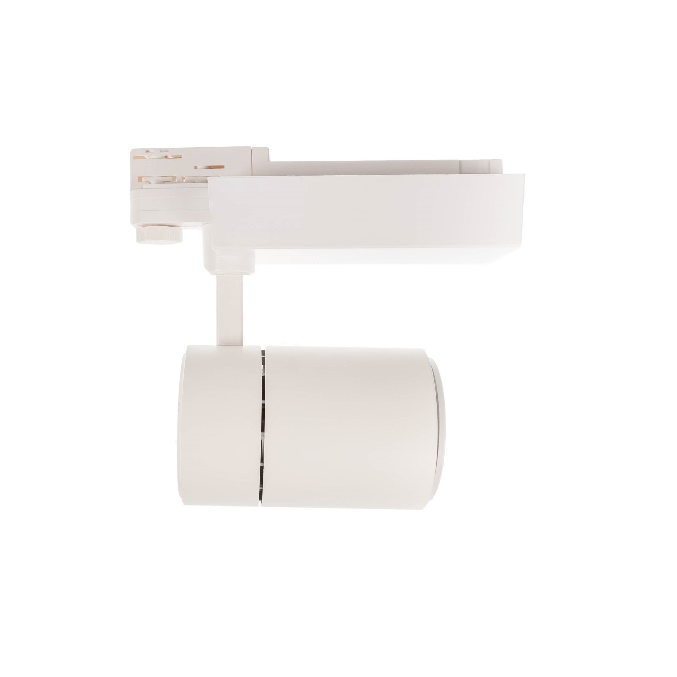 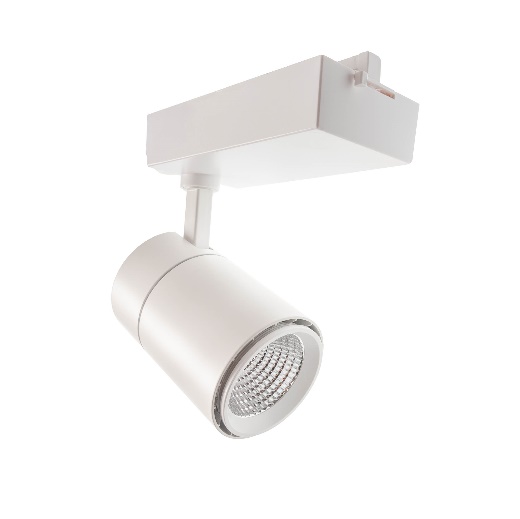 OmschrijvingWaardeWaardeWaardeArtikelcodeLT-10-10WLT-10-20WLT-10-30WAfmeting63*101*147 mm85*125*165 mm95*145*180mmVerbruik LED10 watt20 watt30 wattVervangt ca40 watt50 watt60 wattLichtstroom lumen ca 1150 lm 2185 lm 3290-3530 lmLichtopbrengst in lm ca 1000 lm 1900 lm 2800 lmBranduren> 40.000 – 50.000 uur> 40.000 – 50.000 uur> 40.000 – 50.000 uurPower factor> 0,90> 0,90> 0,90Color Rendering Index80 RA80 RA80 RAOperating Voltage220-240V220-240V220-240VFrequency50 / 60 Hz50 / 60 Hz50 / 60 HzType LED Cree COBCOBCOBStralingshoek15, 24, 36 en 60 graden15, 24, 36 en 60 graden15, 24, 36 en 60 gradenLichtkleur2700K-6000K2700K-6000K2700K-6000KCoverTransparant (T) Transparant (T) Transparant (T) ToepassingShowroom, winkel etc.Showroom, winkel etc.Showroom, winkel etc.UGR waarde<19<19<19IP-waardeIP22IP22IP22IK-waarde---CertificatenCE, Rohs, TÜV, DLC, UL, FCCCE, Rohs, TÜV, DLC, UL, FCCCE, Rohs, TÜV, DLC, UL, FCCProductgarantie3 jaar3 jaar3 jaarOptiesDimbaar, zwart of witDimbaar, zwart of witDimbaar, zwart of wit